Date:REPORT OF THE WRC-12 AGENDA ITEM COORDINATOR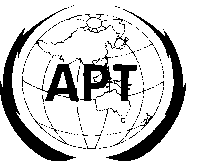 ASIA-PACIFIC TELECOMMUNITYAPT Coordination Meetings During RA-12 and WRC-12APT Coordination Meetings During RA-12 and WRC-12Agenda Item No.: 4Name of the Coordinator ( with Email): Akira Hashimoto (hashimoto@nttdocomo.co.jp)Issues:In accordance with Resolution 95 (Rev.WRC-07), to review the resolutions and recommendations of previous conferences with a view to their possible revision, replacement or abrogation;APT Proposals:APT provided a Table listing all the WRC Resolutions/Recommendations associated with their proposed actions as a basis for the discussion on Agenda item 4.Status of the APT Proposals:APT proposal was introduced at the first meeting of WG 6B and to be considered by Sub Working Group 6B1 (AI 2 & 4) which is chaired by Mr. A. Hashimoto (APT Coordinator).Issues to be discussed at the Coordination Meeting:None.Comments/Remarks by the Coordinator:The work within SWG 6B1 is making good progress. However, on account of the heavy workload, a SWG meeting is planned to be held in Saturday afternoon in this weekend (yet to be confirmed).